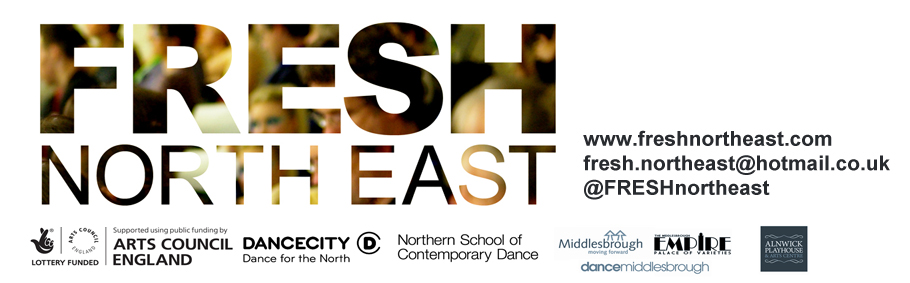 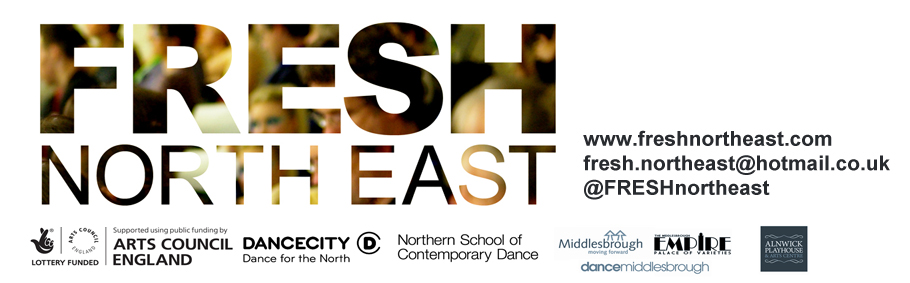 Application InformationWednesday 21 March at Middlesbrough Central Library , 6.30pm – 8.30pmMoving Art Management are now seeking proposals from dance artists to share work at FRESH North East at Middlesbrough Central Library on Wednesday 21 March, 2018.FRESH North East provides an open forum for sharing and discussing new work. Artists present work at an early stage of development in an informal studio setting.  FRESH North East is designed to bridge the gap between what happens in the studio and on the stage providing opportunity for experimentation, and to foster discussion of new work.  The programme will include up to 4 artists/companies, each sharing up to 10mins of work in progress. The sharing’s will happen in succession, followed by a facilitated discussion. Artists have the opportunity to pose questions to the audience gaining specific and valuable feedback. There will also be networking opportunities before and after the event.Moving Art Management will collaborate with a photographer and a videographer as part of the event and artists/companies will be given the high-quality images and footage after the event to use in the promotion of their work.  (Moving Art Management will own the copyright of the images and footage, and when used by artist/companies must be fully credited.) FRESH North East will take place in an informal studio setting with little or no technical support available at the event. During the afternoon of Wednesday 21 March, artists/companies will be given rehearsal times in a space (may not be the performance space, and is likely to be carpeted) of approx. 25mins.Bursaries of £100 are available to artists/companies to support their involvement in the event.  (Artists/companies are responsible for their own self-employment taxes.)Please see images included regarding the floor surface we will have at the venue. We will not be using dance floor, so please consider this surface from a health and safety perspective when deciding your footwear or movement language. This space has been used regularly by other performers so we are confident it is a suitable space for FRESH, but please be prepared. (tables and chairs will be removed from the space) Please complete the Application Form, as well as the Equal Opportunities Monitoring Form and return to movingartmanagement@gmail.com by Monday 26 February at 5pm.  If there are any further questions about the event, please don’t hesitate to contact us.We look forward to hearing from you,  Rachel Jean Birch & Hannah Marshall  Moving Art Management | www.movingartmanagement.com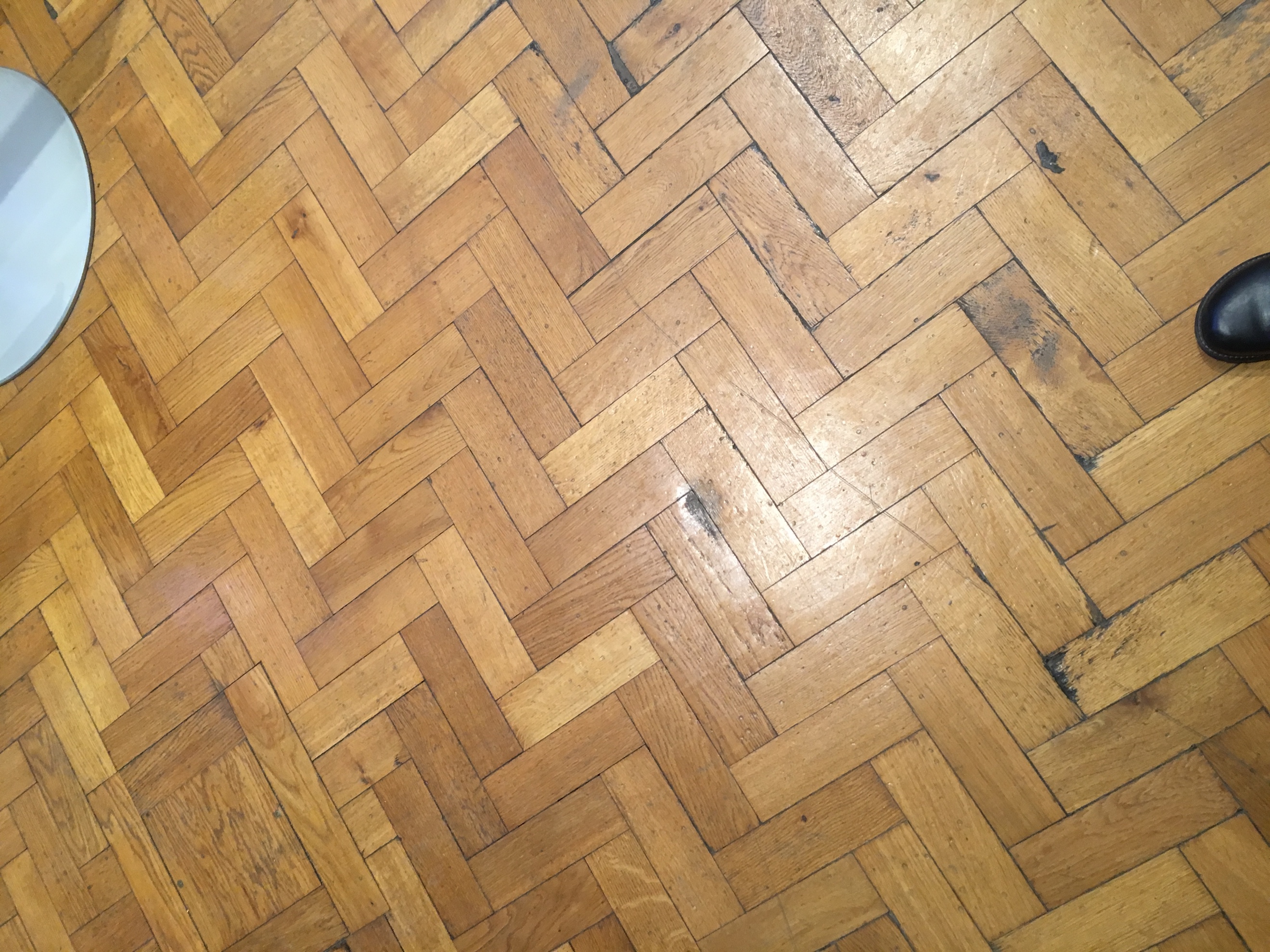 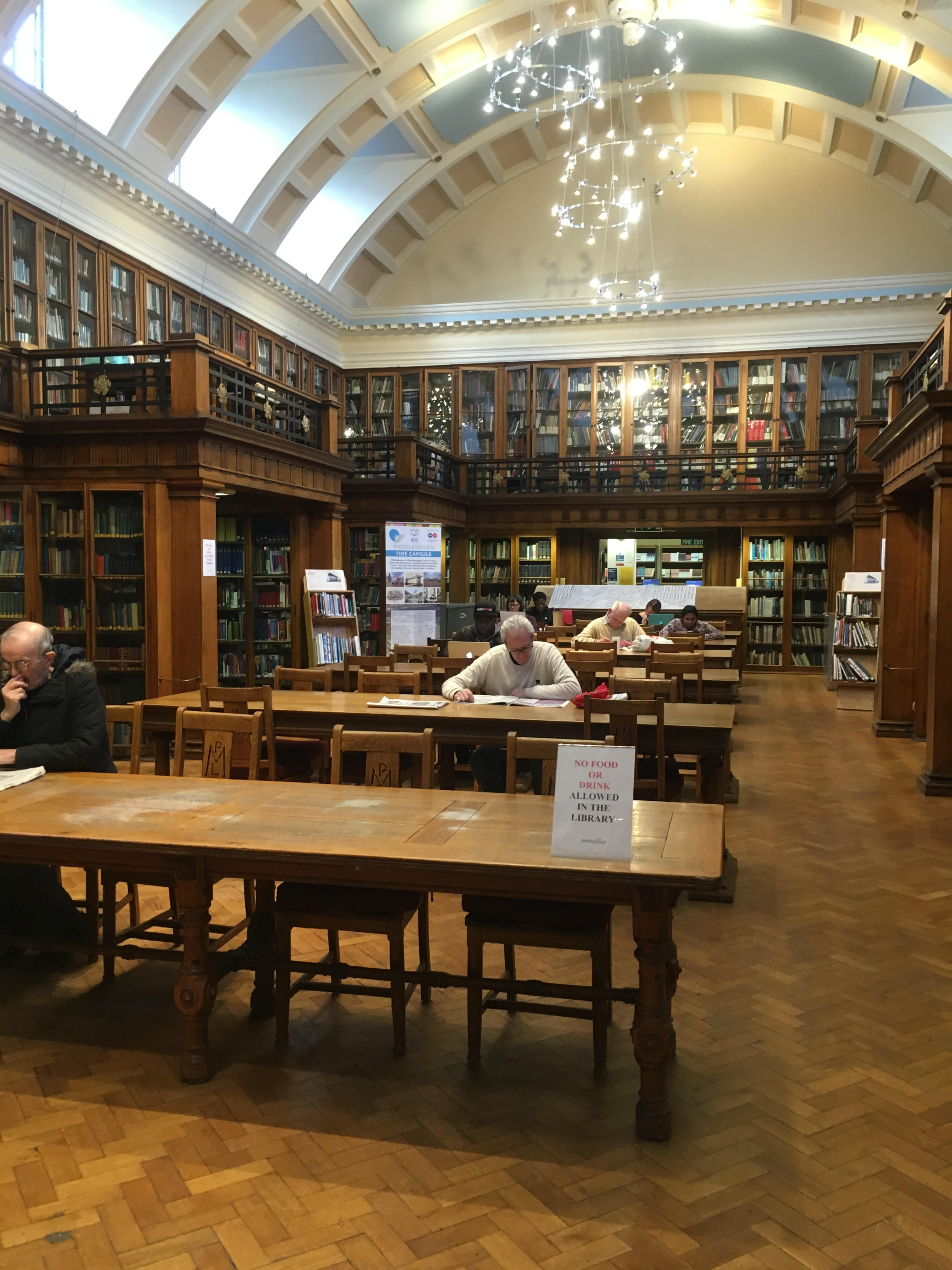 